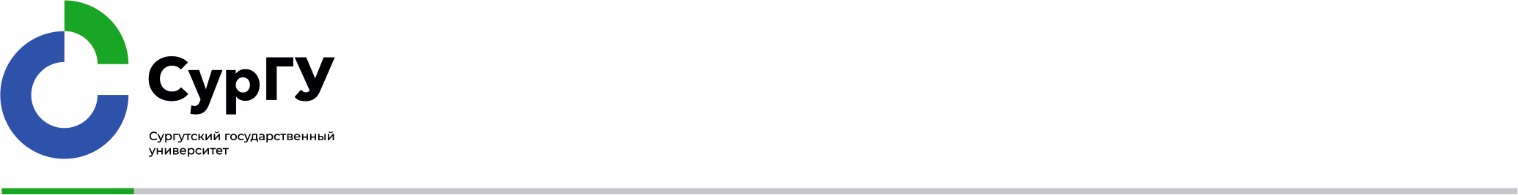 (фамилия, имя, отчество специалиста ОКО)(фамилия, имя, отчество специалиста УО по ЗФО)с другой стороны, принял следующие документы:Данный акт составлен в 2 экземплярах по одному для каждой из сторон.Бюджетное учреждение высшего образованияХанты-Мансийского автономного округа – Югры«Сургутский государственный университет»АКТБюджетное учреждение высшего образованияХанты-Мансийского автономного округа – Югры«Сургутский государственный университет»АКТБюджетное учреждение высшего образованияХанты-Мансийского автономного округа – Югры«Сургутский государственный университет»АКТБюджетное учреждение высшего образованияХанты-Мансийского автономного округа – Югры«Сургутский государственный университет»АКТБюджетное учреждение высшего образованияХанты-Мансийского автономного округа – Югры«Сургутский государственный университет»АКТБюджетное учреждение высшего образованияХанты-Мансийского автономного округа – Югры«Сургутский государственный университет»АКТБюджетное учреждение высшего образованияХанты-Мансийского автономного округа – Югры«Сургутский государственный университет»АКТБюджетное учреждение высшего образованияХанты-Мансийского автономного округа – Югры«Сургутский государственный университет»АКТБюджетное учреждение высшего образованияХанты-Мансийского автономного округа – Югры«Сургутский государственный университет»АКТБюджетное учреждение высшего образованияХанты-Мансийского автономного округа – Югры«Сургутский государственный университет»АКТБюджетное учреждение высшего образованияХанты-Мансийского автономного округа – Югры«Сургутский государственный университет»АКТБюджетное учреждение высшего образованияХанты-Мансийского автономного округа – Югры«Сургутский государственный университет»АКТ20г.№О передаче документовО передаче документовО передаче документовО передаче документовО передаче документовО передаче документовО передаче документовО передаче документовО передаче документовО передаче документовО передаче документовО передаче документовОтдел кадров обучающихся в лице,с одной стороны, передал, а учебный отдел по заочной форме обучения в лице с одной стороны, передал, а учебный отдел по заочной форме обучения в лице ,№ п/пФ.И.О обучающегосяНаименование документаКоличество листовВсего листов:Всего листов:Всего листов:Передачу произвел:Передачу произвел:Передачу произвел:Прием произвел:Прием произвел:Прием произвел:(наименование должности лица, производившего передачу)(наименование должности лица, производившего передачу)(наименование должности лица, производившего передачу)(наименование должности лица, производившего приема)(наименование должности лица, производившего приема)(наименование должности лица, производившего приема)(Ф. И. О. работника ООПО)(Ф. И. О. работника ООПО)(Ф. И. О. работника ООПО)(Ф. И. О. работника ОКО, УО по ЗФО)(Ф. И. О. работника ОКО, УО по ЗФО)(Ф. И. О. работника ОКО, УО по ЗФО)(дата)(подпись)(дата)(подпись)